Six Minute Reads are now 12 Minute Reads2015-2016 School YearThe ACT is MARCH 1, 2016The purpose of the timed reads is to increase the speed and comprehension levels of each student.  Also, students are to self-monitor their own scores in both speed and comprehension as well. This is a critical component of the work we do.  The Reading Works Passages are organized like previous timed reads in the fact that the questions are organized in the same order for each questions. This allows you to drill down to the root weakness of an individual or class as needed.  Question #7 is an English question.ExpectationsRead an average of three timed reading passages per weekUse questions 1-7 for tracking data purposes.  Questions 8-10 can be used at your discretion for bellringers or any capacity that works for you.Increase the time from 6 to 12 minutes lengthIncrease the length of passage from approximately 225 to approximately 450 wordsIncrease the lexile levels for each studentMonitor and document the comprehension AND time for each student by class Use the provided sheets for timed and comprehension reads.  If not using these sheets, you must be able to provide documentation of the necessary information for each student in the classSet and Use a Timer for your readsUSE the data as formative assessment to guide the instruction individually or collectively in your classroom. Review the data on a regular basis and be prepared to discuss in small or large group meetingsEnsure students self-monitor individual comprehension scores and time.Use the provided sheets for individual student self-monitoring on comprehension and reading.Attend all meetings by being prepared and focused with the minimal level of data required in order to share results and make informed decisions regarding student growth.The use of the STEP READS is for students who may need differentiated instruction based upon the lexile level.  STEP READS are identified in the booklet and follow the read of the higher lexile level.  The same questions are used for both reads. Question # 8 can  be created to address the time issue using Grade Cam.#8 How much time did it take you to complete this reading passage and questions? Less than 6 Minutes6-8 Minutes8-10 Minutes10 Minutes or LessReading Test DescriptionEnglish | Mathematics | Reading | Science | WritingThe reading test is a 40-question, 35-minute test that measures your reading comprehension. The test questions ask you to derive meaning from several texts by:referring to what is explicitly statedreasoning to determine implicit meaningRead more about reading test content.Specifically, questions will ask you to use referring and reasoning skills to:determine main ideaslocate and interpret significant detailsunderstand sequences of eventsmake comparisonscomprehend cause-effect relationshipsdetermine the meaning of context-dependent words, phrases, and statementsdraw generalizationsanalyze the author's or narrator's voice and methodThe test comprises four sections, each containing one long or two shorter prose passages that are representative of the level and kinds of text commonly encountered in first-year college curricula. Passages on topics in social studies, natural sciences, literary narrative (including prose fiction), and the humanities are included.Each passage is accompanied by a set of multiple-choice test questions. These questions do not test the rote recall of facts from outside the passage, isolated vocabulary items, or rules of formal logic. In sections that contain two short passages, some of the questions involve both of the passages in the section. 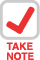 English Test DescriptionEnglish | Mathematics | Reading | Science | WritingThe English test is a 75-question, 45-minute test, covering:Read more about English Test content.Spelling, vocabulary, and rote recall of rules of grammar are not tested. See sample questions or read tips and strategies.The test consists of five essays or passages, each of which is accompanied by a sequence of multiple-choice test questions. Different passage types are employed to provide a variety of rhetorical situations. Passages are chosen not only for their appropriateness in assessing writing skills but also to reflect students' interests and experiences.Some questions refer to underlined portions of the passage and offer several alternatives to the underlined portion. You must decide which choice is most appropriate in the context of the passage.Some questions ask about an underlined portion, a section of the passage, or the passage as a whole. You must decide which choice best answers the question posed.Many questions offer "NO CHANGE" to the passage as one of the choices.The questions are numbered consecutively. Each question number refers to a correspondingly numbered portion underlined in the passage or to a corresponding numeral in a box located at the appropriate point in the passage.Date/Time/LocationAttendeesPurposeRequired Data/Expectation8/17 /  4-5 PM  Central OfficeMiddle SchoolTeachersTo receive materialsAnd review expectationsTo understand expectations and clarify questions8/19/15   2:30-3:15 PM NBHSNBHS TeachersTo receive materialsAnd review expectationsTo understand expectations and clarify questions8/20/15   2:30-3:15 PMBEHSBEHS TeachersTo receive materialsAnd review expectationsTo understand expectations and clarify questions8/26/15  2:30-3:15 PMBCHSBCHS Teachers and BAC/ROC TeachersTo receive materialsAnd review expectationsTo understand expectations and clarify questions8/31/15   1-3 PMNO MEETING ON THIS DATEIf allowed by principal work on timed read resources at your school October 12, 2015ATCScheduled PLC meetings at each schoolTo evaluate student data and plan instruction Bring comprehension and reading data from each class with a minimum of 12-15 passages11/02/15    1-3 PMATC LabBoth Middle and High TeachersTo evaluate student data and plan instructionBring comprehension and reading data to date for each class January 2016Individual SchoolsScheduled PLC meetings at each schoolTo evaluate student data and plan instructionBring comprehension and reading data from each class to date02/01/16  1-3 PMATC LabBoth Middle and High TeachersTo evaluate student data and plan instructionBring comprehension and reading data from each class to dateMarch 2016Individual SchoolsScheduled PLC meetings at each schoolTo evaluate student data and plan instructionBring comprehension and reading data from each class to date04/11/16  1-3 PMTBABoth Middle and High TeachersTo evaluate results and plan next stepsBring data from the entire school yearUsage/Mechanicspunctuationgrammar and usagesentence structureRhetorical Skillsstrategyorganizationstyle